PlamenPracovní list je určen pro žáky 2. stupně základních škol a jeho cílem je poznat vlastnosti plamene a jeho složení.Pokusy: Plamen_______________________________________________________Zakroužkujte produkty hoření.oxid uhličitý     voda     kyslík     dusík     světlo     vosk     teplo     uhlovodíkyNa základě pokusu s čajovou síťkou vysvětlete, proč jsou plameny svíček duté.……………………………………………………………………………………………………………………………………………………………………………………………………………………………………………………………………………………………………………………………………………………………………..……………………………………………………………………………………………………………………Co jsou to skákající plameny?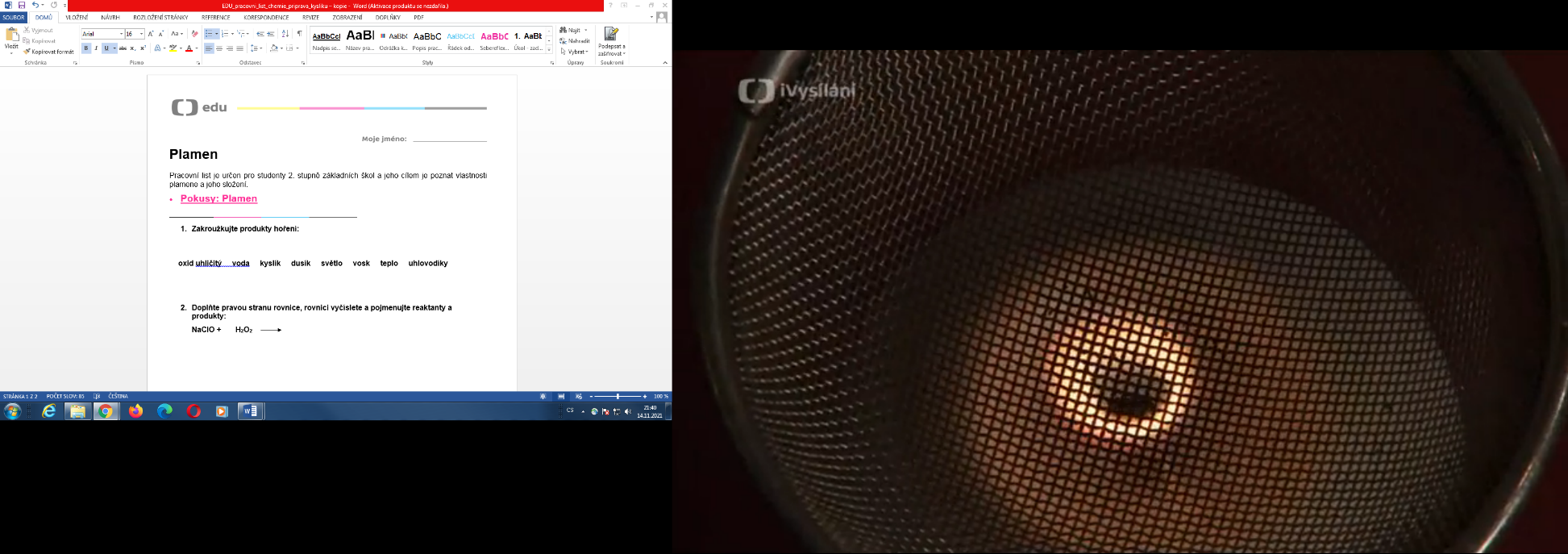 ……………………………………………………………………………………………………………………………………………………………………………………………………………………………………………………………………………………………………………………………………………………………………..…………………………………………………………………………………………………………………….Co jsem se touto aktivitou naučil(a):……………………………………………………………………………………………………………………………………………………………………………………………………………………………………………………………………………………………………………………………………………………………………